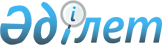 О внесении изменения в постановление Правительства Республики Казахстан от 4 апреля 2009 года № 470Постановление Правительства Республики Казахстан от 22 сентября 2009 года № 1423

      Правительство Республики Казахстан ПОСТАНОВЛЯЕТ:



      1. Внести в постановление Правительства Республики Казахстан от 4 апреля 2009 года № 470 "О подписании Соглашения между Правительством Республики Казахстан и Правительством Французской Республики о сотрудничестве в военной области" следующее изменение:



      в пункте 2 слова "Министра обороны Республики Казахстан Ахметова Даниала Кенжетаевича" заменить словами "Министра обороны Республики Казахстан Джаксыбекова Адильбека Рыскельдиновича".



      2. Настоящее постановление вводится в действие со дня подписания.      Премьер-Министр

      Республики Казахстан                       К. Масимов
					© 2012. РГП на ПХВ «Институт законодательства и правовой информации Республики Казахстан» Министерства юстиции Республики Казахстан
				